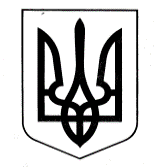 УКРАЇНАУПРАВЛІННЯ ОСВІТИОЗЕРНЯНСЬКИЙ ЗАКЛАД ЗАГАЛЬНОЇ СЕРЕДНЬОЇ СВІТИ САФ’ЯНІВСЬКОЇ СІЛЬСЬКОЇ РАДИ ІЗМАЇЛЬСЬКОГО РАЙОНУ ОДЕСЬКОЇ ОБЛАСТІНАКАЗ№ 78/О                                                                                                04.06.2021 р.	Про  затвердження плану заходівщодо створення належних умов для безпечного та якісного харчування дітей Озернянського ЗЗСО Саф'янівськоїсільської ради Ізмаїльського району Одеської області на 2021-2023 роки          На виконання розпорядження голови Одеської обласної державної адміністрації від 13.04.2021 р. №	371/од-2021 «Про затвердження регіонального плану заходів щодо створення належних умов для безпечного та якісного харчування дітей у закладах освіти Одеської області на 2021 -2023 роки», згідно наказу Управління освіти Саф'янівської сільської ради Ізмаїльського району Одеської області від 03.06.2021 р. №61/А «Про затвердження плану заходів щодо створення належних умов для безпечного та якісного харчування дітей у закладах освіти Саф’янівської сільської територіальної громади Ізмаїльського району Одеської області на 2021-2023 роки», з метою створення належних умов для безпечного та якісного харчування дітей у Озернянському ЗЗСО Саф'янівської сільської ради Імаїльського району Одеської областіНАКАЗУЮ:       1. Затвердити план заходів щодо створення належних умов для безпечного та якісного харчування дітей у Озернянському закладі загальної середньої освіти Саф'янівської сільської  ради Ізмаїльського району Одеської області на 2021- 2023 роки, що додається.       2. Заступнику директора з навчально-виховної роботи Мартинчук С.П., відповідальній за організацію харчування учнів у закладі:2.1. Забезпечити належне виконання плану заходів та інформувати управління освіти щоквартально до 25 числа останього місяця кварталу.2.2. Ознайомити педагогічний колектив закладу та батьківську громадськість з планом заходів через проведення зустрічей з батьками та розміщення відповідної інформації на сайті закладу.2.3. Налагодити співпрацю з Ізмаїльським міжрайонним управлінням Головного управління Держпродспожив служби щодо консультування з питань забезпечення безпечного та якісного харчування дітей у закладі освіти згідно нових вимог.3. Контроль за виконанням наказу залишаю за собою.Директор закладу                              Оксана ТЕЛЬПІЗДодаток до наказу Озернянського ЗЗСОвід 04.06.2021 № 78/О          План заходівщодо створення належних умов для безпечного та якісного харчування дітей у Озернянському закладі загальної середньої освіти Саф'янівської сільської ради Ізмаїльського району Одеської області на 2021-2023 рокиНайменування заходуВідповідальний за виконанняТермін виконання1)Здійснювати координацію і методичне керівництво з питань організації харчування у закладі освітиМартинчук С.П.постійно2) Забезпечити проведення паспортизації харчоблоку закладу освітиМартинчук С.П.Кальчу О.Г.Серпень 20213) Взяти участь у семінарах з питань організації харчування згідно нових вимогМартинчук С.П.Кальчу О.Г.Гойчу С.І.Постійно4) Завершити впровадження на харчоблоках закладів освіти постійно діючих процедур, заснованих на принципах НАССР, та забезпечити їх дієвістьМартинчук С.П.Кальчу О.Г.Гойчу С.І.До вересня 2021 року5) Спільно з Ізмаїльським міжрайонним управлінням Головного управління Держпродспоживслужби організувати та провести інформаційно-роз'яснювальну роботу з питань організації харчування дітей для керівників закладів освіти, працівників харчоблоків згідно нових вимогТельпіз О.Ф.Липень - серпень 2021 р.1)Привести у відповідність до вимог чинного законодавства матеріально- технічне забезпечення приміщення харчоблоку закладу освітиТельпіз О.Ф.Бойнегрі О.І.2021-20232) Забезпечити проведення реконструкції або капітального ремонту харчоблоків закладів загальної середньої освіти, визначивши обсяг першочергових та перспективних заходів відповідно до вимог ДБН В.2.2.-3:2018 «Будинки і споруди. Заклади освіти»Тельпіз О.Ф.Бойнегрі О.І.2021-20233) Забезпечити дотримання якісного питного режиму відповідно до вимог Державних санітарних норм та правил «Гігієнічні вимоги до води питної, призначеної для споживання людиною», затверджених наказом Міністерства охорони здоров'я України від 12 травня 2010 року № 400, зареєстрованого у Міністерства юстиції України 1 липня 2010 р. № 452/17747Тельпіз О.Ф.Бойнегрі О.І.постійно4) Забезпечувати безперебійну подачу гарячої проточної  води  з її резервними джерелами до харчоблоку закладу освітиТельпіз О.Ф.Бойнегрі О.І.постійно5) Забезпечувати ефективну роботу інженерних мереж харчоблокуТельпіз О.Ф.Бойнегрі О.І.постійно6) Створювати умови для дотримання правил особистої гігієни персоналом харчоблоку Мартинчук С.П.Бойнегрі О.І.постійно7) Забезпечувати харчоблок закладу освіти достатньою кількістю холодильного та технологічного обладнання, кухонного інвентарю та столового посуду відповідно до чинних санітарних нормТельпіз О.Ф.Бойнегрі О.І.2021-20238) Вивчити можливість запровадження нових форм організації харчування (кейтерінг, «шведський стіл», «мультипрофільне» харчування) з використанням рецептур збірника шкільного харчування, що має позитивний висновок державної санітарноепідеміологічної експертизи; охопити різними формами харчування всіх учнів закладів загальної середньої освіти, збільшити кількість учнів, охоплених гарячим харчуваннямТельпіз О.Ф.2021-202312) Ввести у щоденний раціон дітей молоко та молочні продукти (йогурт, кефір, сир твердий, м'який та кисломолочний, сметана), а також страви із них, що містять не більше 10 г цукру на 100 г/мл готового продукту. Забезпечити, залежно від кратності харчування в закладі освіти, не менше однієї порції на день молока або молочних продуктів, молочної страви з метою виконання вимог Санітарного регламенту для закладів загальної середньої освітиТельпіз О.Ф.Мартинчук С.П.Протягом навчального року13) Не допускати приймання та введення в обіг харчових продуктів, отриманих потужностей (виробники, постачальники, транспортні засоби), що не пройшли державної реєстрації або не отримали експлуатаційного дозволу відповідно до Закону України «Про основні принципи та вимоги до безпечності та якості харчових продуктів»Тельпіз О.Ф.2021-202314) Запровадити заходи щодо організації індивідуального харчування для учнів з особливими дієтичними потребами з урахуванням рекомендацій щодо обмеження/виключення відповідних харчових продуктів, напоїв та страв, зазначених у медичній документації (ф. 026/о). Розробити спеціальне меню для дітей з особливими дієтичним потребами, включаючи харчову алергію та непереносимість окремих харчових продуктів або речовин з урахуванням вимог чинного законодавстваМартинчук С.П.Кальчу О.Г.постійно15) Організувати та провести гігієнічне навчання персоналу з питань безпечного поводження з харчовими продуктами та запобігання інфекційних захворювань і харчових отруєнь операторами ринку, які здійснюють обіг харчових продуктів у сфері шкільного харчування, відповідно до статей 40, 48 Закону України «Про основні принципи та вимоги до безпечності та якості харчових продуктів»Тельпіз О.Ф.постійно16) Створити умови для дотримання дітьми правил особистої гігієниМартинчук С.П.Кальчу О.Г.постійно17) Здійснювати заходи щодо запобігання проникнення у приміщення харчоблоку шкідниківБойнегрі О.І.постійно18) Оформити інформаційні куточки, сторінку на сайті закладу для учнів, вихованців та батьків щодо організації харчування дітей у закладі з вчасною заміною інформаціїМартинчук С.П.постійно19) Розробити та забезпечувати оптимальний режим роботи харчоблоків (їдалень), графіки роботи працівників, ураховуючи термін перебування дітей у закладі освітиМартинчук С.П.постійно20) Використовувати у процесі діяльності харчоблоків закладів освіти миючих та дезінфікуючих засобів (у тому числі засобів для дезінсекції та дератизації) і антисептиків, які зареєстровані та дозволені до використання в закладах освіти України відповідно до вимог статей 33,34 Закону України «Про захист населення від інфекційних хвороб»Бойнегрі О.І.Кальчу О.Г.постійно21) Укомплектовувати харчоблок закладу персоналом, який має відповідну профільну освітуТельпіз О.Ф.2021-202522) Брати участь у семінарських заняттях з підвищення рівня гігієнічних знань працівників харчоблоку, відповідальної особи за харчування, учнів, батьків закладу освітиМартинчук С.П.Кальчу О.Г.Класні керівникипостійно23) Брати участь у нарадах з працівниками харчоблоків та відповідальними особами за організацію харчування дітей у закладі освіти щодо профілактики виникнення групових захворювань на гострі кишкові інфекції та харчові отруєнняМартинчук С.П.Кальчу О.Г.постійно